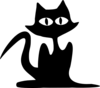 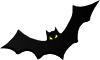 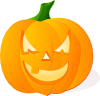 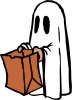 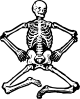 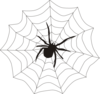 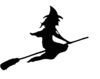 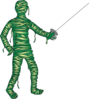 GhostWitchSpiderMummyPumpkinSkeletonBlack CatBat